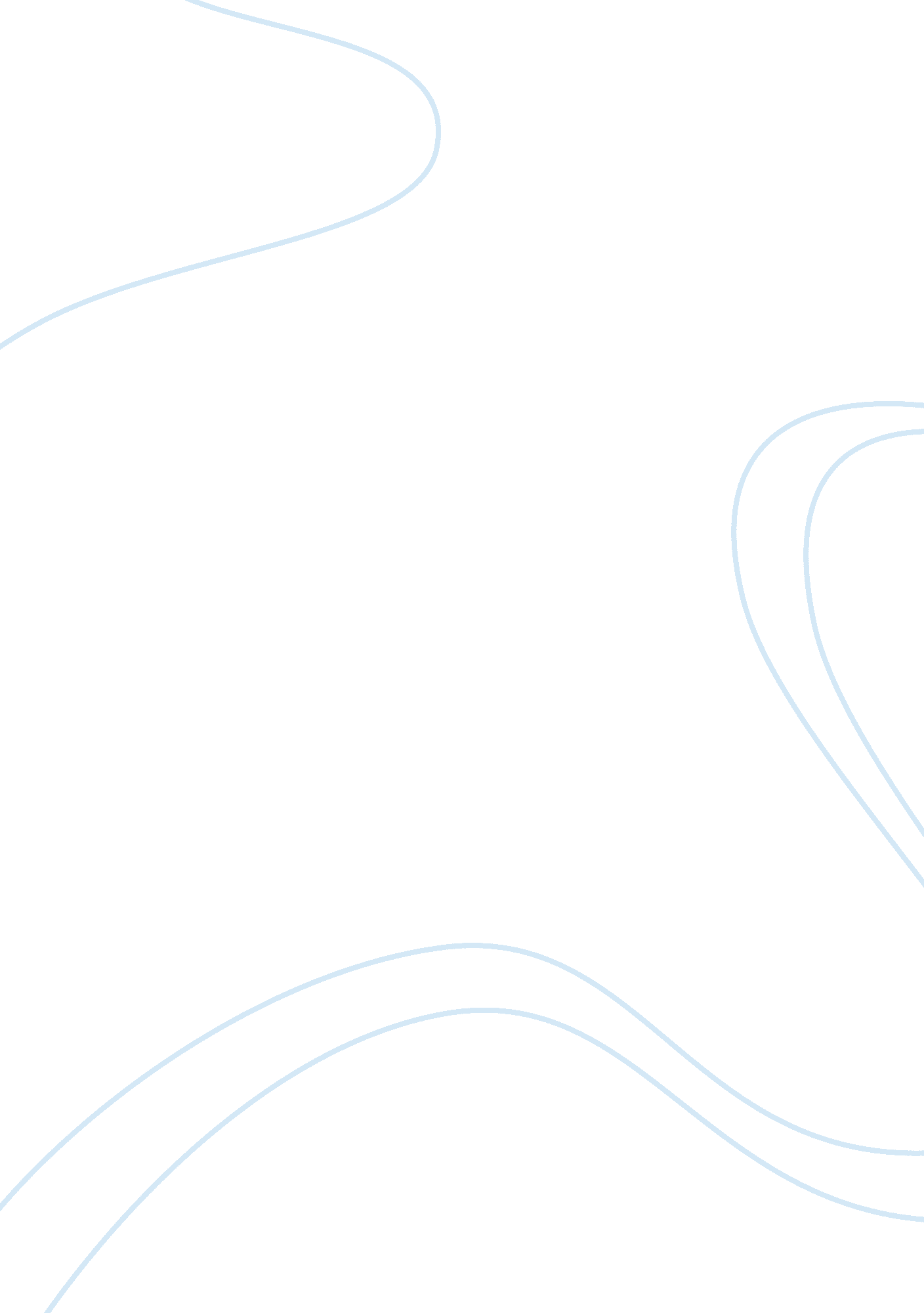 Animation questionArt & Culture, Artists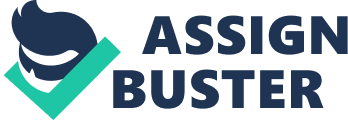 Discussion Principles of squash and stretch In animation, the speed at which a bouncing ball moves when approaching theground would make it look elongated. A ball bouncing upwards goes against the forces of gravity but when it falls back to the ground, it obeys the principle of the force of gravity thus accelerates faster. Acceleration triggers speed hence making the ball appear elongated. 
A bouncing ball squashes upon hitting the ground because its entire body does not hit the ground simultaneously. Upon hitting and reaching the ground, the ball flattens out because of the gravitational pull on it. The squash will make a bouncing ball appear deformed although the nature and shape will remain the same after the squashing action. The principles of stretch and squash would make the scene appear more appealing to the audience. The principles make transitions between different parts of the play appear attractive and smoother (Loose 1). 
Discussion 2: Elements thrown by an angry character from a fifth-floor apartment window 
When a human character is thrown he/she would strive hard to stop falling. Perhaps he or she would spread hands, widen his mouth and probably make some bitter sounds but eventually land on the ground. On the other hand, a briefcase is a concrete object and possibly would neither stretch nor squash very much. It may open while falling or break upon reaching the ground. 
An umbrella is lighter and probably when thrown it may pop open while descending and stretch thus reducing the pace at which they fall. The umbrella may then flip inside out and I acceleration would increase hence triggering squashing and stretching as it lands. A flowerpot may separate from the organic flower as it stretches and probably squashes upon making an impact with the ground. 
Bowling balls are weighty and made of compact solid material hence will have both low stretch and squash. Therefore, the effects of falling would not be clearly evident on the bowling balls since they are had. The most squash and stretch is seen when a football is thrown from the window. The air in an inflated football makes the stretch even greater as the ball comes down and severe squash during impact with the ground. 
Works Cited 
Loose Duale. The Principles of Animation. Pearson. Aug 27, 2001. Web. May 9, 2015. Accessed from http://www. informit. com/articles/article. aspx? p= 23096&seqNum= 3 